Magdalena Agata Wójcik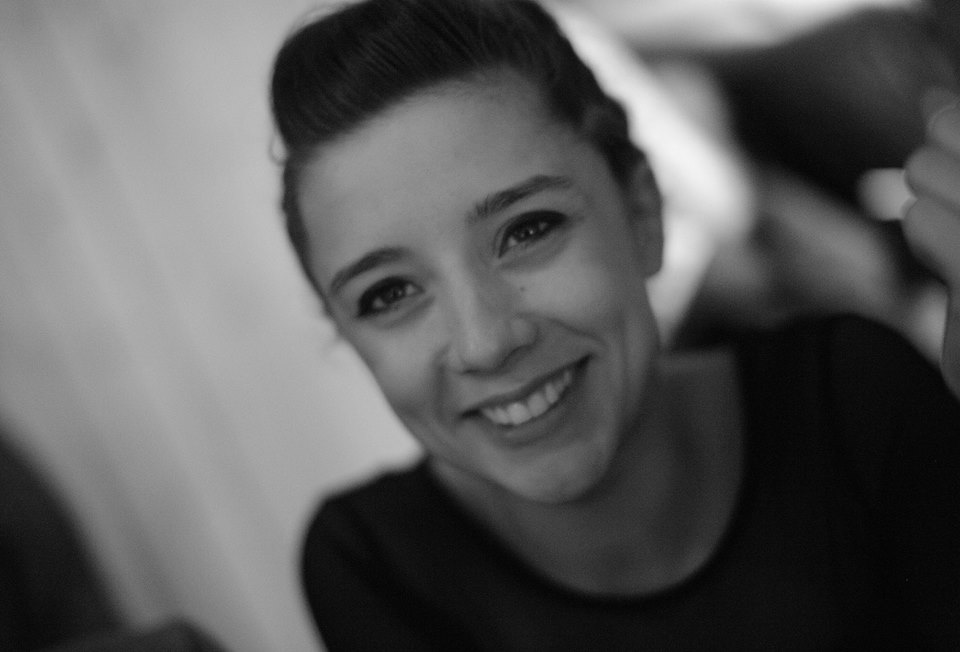 23.10.1991 Warsaw/PolandLanguages: English, Italian Contact number: 393200932256Email: magdadancepl@gmail.comPlace of living: Padova/ItalyEducation:2017             Course of Professional Dance Training; Padova 2016- 2017   Roberto Zappala’s 4 months project: “MODem AD” ; Catania/Sicily                  2015- 2016   Roberto Zappala’s 8 months project: “MODem AD” ; Catania/Sicily2013- 2015   University of Social Sciences and Humanities; Sopot/Poland                     Department: Psychology 2012             Contemporary dance  instructor training; Egurolla Dance Studio;Warsaw/Poland Compagnies: 2018            Esperimenti Dance Company; Federica Galiberti2017            Project OFFBEAT.lab; Padova Danza 2016- 2017   Compagnia Petranura Danza; Salvatore Romania (IT), Laura Odierna (IT)2013 - 2015  Sopot Dance Theatre; Joanna Czajkowska (PL), Jacek Krawczyk (PL)Performances: 2018        “Hopera” Esperimenti Dance Company 2018        “Quanto basta” Esperimenti Dance Company2018        “Il Bolero” Milena Zullo2018        “Mono” Itamar Serussi 2018        “Tre/14” Déjà Donnè2018         Compagnie Voix progetto “Eve — dance is an unplaceable place”2017         “Trittico d’autore” Sharon Fridman, Paolo Mohovich, Valerio Longo2017         “EdipoRe- Into the Mirror” Salvatore Romania (IT) and Laura Odierna (IT)2016         “Furia” Davide Sportelli (IT)2016         “FORMal” Natalia Iwaniec (IT, Izrael)2016         “Walkabout” Elia Mrak (USA), Nancy Lopez (Mexico)2015         “36,5” Magdalena Wójcik (PL), Joanna Czajowksa (PL)Teacher experience:2018            Padova Danza2017- 2018  Art Gymn; Bologna2012            Dance School TAZARO; Kamila Guzowska; Poland/Warsaw2013- 2015  Sopot Dance TheatreYoung Company; Poland/SopotChoreography experience:2018    “Agata In Rosso”; premier Poland2016 - “Twenty five”; premier Scenario Publico; Catania    2016 - “Circles”; premier Scenario Publico; Catania             2015 - “Coffe and cigarettes”; premier Poland Sopot Dance Theatre2015 -  “WomenCollage”; premier Klub Żak Poland GdańskWorkshops:Itamar Sarussi, Sharon Fridman, David Zambrano, Valerio Longo, Roberto Zappala, Giovanni Scarcella, Loris Petrillo,  Francesca Pennini, Milena Zullo, Virginia Spallarossa, Federica Galiberti, Paolo Mohovich, Ming Poon, Maud de la Purification, Ilenia Romano